ΠΑΡΑΡΤΗΜΑ Γ – Υπόδειγμα Οικονομικής Προσφοράς ΕΝΤΥΠΟ ΠΡΟΣΦΟΡΑΣ(κατά το σύστημα με ενιαίο ποσοστό έκπτωσης - άρθρο 125 του Ν. 4412/2016)Της εργοληπτικής επιχείρησης ή κοινοπραξίας, εργοληπτικών επιχειρήσεων ……………………………………………………………………………………………………………………………………………………………………………………………………………………………………………………………………………………………………………………………………………………………………………………………………………………………………………………με έδρα τ………………………………οδός ………………………………αριθμ……………………Τ.Κ. …………………Τηλ. …………………….Fax……………………Προς  Το:ΔΑΣΑΡΧΕΙΟ ΘΕΣΣΑΛΟΝΙΚΗΣΑφού έλαβα γνώση της Διακήρυξης της Δημοπρασίας του έργου που αναγράφεται στην επικεφαλίδα και των λοιπών στοιχείων Δημοπράτησης, καθώς και των συνθηκών εκτέλεσης του έργου αυτού, υποβάλλω την παρούσα προσφορά και δηλώνω ότι αποδέχομαι πλήρως και χωρίς επιφύλαξη όλα αυτά και αναλαμβάνω την εκτέλεση του έργου με το ακόλουθο ενιαίο ποσοστό έκπτωσης.---------------------------Α. ΠΡΟΣΦΟΡΑ ΠΟΣΟΣΤΟΥ ΕΚΠΤΩΣΗΣ………………………….(Τόπος και ημερομηνία)Ο Προσφέρων(Ονοματεπώνυμο υπογραφόντων και σφραγίδα εργοληπτικών επιχειρήσεωνΗ ΕΠΙΤΡΟΠΗΘεσσαλονίκη, ......./……./20201.2.3.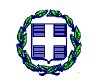 ΕΛΛΗΝΙΚΗ ΔΗΜΟΚΡΑΤΙΑΑΠΟΚΕΝΤΡΩΜΕΝΗ ΔΙΟΙΚΗΣΗ ΜΑΚΕΔΟΝΙΑΣ–ΘΡΑΚΗΣΓΕΝΙΚΗ Δ/ΝΣΗ ΔΑΣΩΝ & ΑΓΡΟΤΙΚΩΝ ΥΠΟΘΕΣΕΩΝΔ/ΝΣΗ ΔΑΣΩΝ ΘΕΣΣΑΛΟΝΙΚΗΣΔΑΣΑΡΧΕΙΟ ΘΕΣΣΑΛΟΝΙΚΗΣΕΡΓΟΣυντήρηση Χώρων Δασικής Αναψυχής στο Περιαστικό Δάσος Θεσ/νίκης – Άγιος ΒασίλειοςΧΡΗΜΑΤΟΔΟΤΗΣΗ11.998,28 ΕΥΡΩ με ΦΠΑΠΡΟΫΠΟΛΟΓΙΣΜΟΣΠιστώσεις ΣΑΕ584 του ΠΔΕ έτους 2020 (Έργο 2014ΣΑΕ5840004)ΟμάδαΕργασίεςΔαπάνη εργασιών κατά την τεχνική έκθεση (ευρώ)Προσφερόμενη έκπτωση  σε ποσοστό σε ακέραιες μονάδες (%)Προσφερόμενη έκπτωση  σε ποσοστό σε ακέραιες μονάδες (%)ΟμάδαΕργασίεςΔαπάνη εργασιών κατά την τεχνική έκθεση (ευρώ)ΟλογράφωςΑριθμητικώς1Συντήρηση Χώρων Δασικής Αναψυχής στο Περιαστικό Δάσος Θεσ/νίκης – Άγιος Βασίλειος8.413,94ΣΥΝΤΑΧΘΗΚΕΘΕΣΣΑΛΟΝΙΚΗ,29-10-2020ΕΛΕΓΧΘΗΚΕ & ΘΕΩΡΗΘΗΚΕΗ ΣυντάκτριαΔρ. Π. ΚουράκληΔασολόγος – Περιβ/γοςΟ Αναπληρωτής Δασάρχης Θεσσαλονίκηςα.α.Ευδοκία ΚαραμανίδουΔασολόγοςΕΓΚΡΙΘΗΚΕΕΓΚΡΙΘΗΚΕΕΓΚΡΙΘΗΚΕΜε την αριθ. πρωτ. 53809/03-11-2020 (ΑΔΑ: Ω0ΜΖΟΡ1Υ-ΟΒΚ)  Απόφαση της Δ/νσης Δασών ΘεσσαλονίκηςΘεσσαλονίκη 03  – 11 - 2020Ο ΑναπληρωτήςΔ/ντής Δασών ΘεσσαλονίκηςΣταύρος ΠαπαδόπουλοςΔασολόγοςΜε την αριθ. πρωτ. 53809/03-11-2020 (ΑΔΑ: Ω0ΜΖΟΡ1Υ-ΟΒΚ)  Απόφαση της Δ/νσης Δασών ΘεσσαλονίκηςΘεσσαλονίκη 03  – 11 - 2020Ο ΑναπληρωτήςΔ/ντής Δασών ΘεσσαλονίκηςΣταύρος ΠαπαδόπουλοςΔασολόγοςΜε την αριθ. πρωτ. 53809/03-11-2020 (ΑΔΑ: Ω0ΜΖΟΡ1Υ-ΟΒΚ)  Απόφαση της Δ/νσης Δασών ΘεσσαλονίκηςΘεσσαλονίκη 03  – 11 - 2020Ο ΑναπληρωτήςΔ/ντής Δασών ΘεσσαλονίκηςΣταύρος ΠαπαδόπουλοςΔασολόγος